OPENER EXAM FORM THREE AGRICULTURETERM 1 2023TIME: 1 1/2  HOURSMARKING SCHEMEAnswer all the questions in the spaces provided.(50marks)Give one way in which crossbreeding improves livestock production. 				(2mks)By concentrating genes from the parents to the offspring’s State FOUR signs that are likely to be observed when a cow is on heat  				(4mks)Reddening and swelling  of the vulvaClear mucus discharge  from the vulvaFrequent bellowingCow mount othersCow stands still when mounted by othersCow becomes restlessSlight rise in body temperatureSlight drop in milk in lactating cows State four disadvantages of natural mating as a method of breeding in dairy cattle management	(2mks)It is uneconomical to keep a bullMay lead to uncontrolled matingHigh risk of transmission of  breeding diseasesOnly a small number of cows can  be served Explain the term hybrid vigour as used in livestock production. 					(2mks)Increased performance as a result of crossing two superior but unrelated breeds(a)   	Define the following terms as used in livestock breeding. 					(2mks)	(i)    InbreedingMating closely related animals e.g. brother and sister           (ii)   Out crossingMating unrelated animals but within the same(b) Outline three disadvantages of artificial insemination in cattle management	            	(3mks)Harmful traits/ diseases can spread fastRequires trained personal/ skillsLaboriousLow chance of conception due to poor timing/ death of sperms,Describe the life cycle of a three- host tick.								(8mks)Eggs hatch into larva on the ground ,Larvae climbs on 1st  hostLarva feed on 1st  hostLarva drop on the ground and moults into a nymphNymph climbs – onto 2nd  hostNymph feeds on 2nd  hostNymph drops on the ground and moult into an adultAdult climb on 3rd  hostAdults feeds and  mate  on 3rd  hostMated, engorged female drops and lay eggs  on the groundEgg  hatches into larvae(a) 	What is crop rotation? 									(1mk)Practice of growing different types of crops in the same piece of land I an orderly sequence(b) 	State three advantages of crop rotation.  							(3mk)Ensure maximum utilization  of nutrientsControl soil – borne  pests and diseasesControl weedAdd  nitrates into the soilControl soil erosionImprove soil structure(c) 	State three factors considered when designing a crop rotation programme 			(3mks)Deep rooted crops alternate with shallow rooted onesCrop easily weeded are alternated with those difficult to weedCrops of the same family should not succeed each otherHeavy feeders should come first in the cycleInclude a legume cropCalculate the plant population per hectares of a maize crop planted at a spacing of 100cm x 50cm. Show your working 												(3mks)Plant population =Area of land                                Spacing          1 ha= 10,000m2	100cm	x 50cm=1m x 0.5m            10000m2                  0.5m2        = 20,000 plants/ha Name two crop production practices carried after planting to achieve optimum plant population. (2mks)ThinningGappingState four qualities of the mother plant which should be considered when selecting vegetative materials for planting. 												(4mks)Free from pest/ disease attackResistant to diseasesHigh yieldingHas high quality produceHigh rooting abilityEarly maturingStudy the diagram below then answer the questions that follow.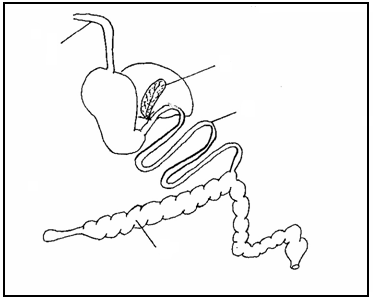 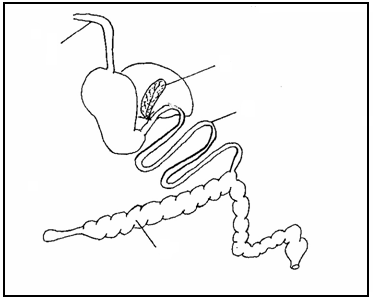 	(i)	Name one farm animal which has the above digestive system.			(1 mark)Rabbit.	(ii)	Label the following parts.								(2 marks)		A 		B A - Oesophagus.B - Pancreas	(iii)	Give the functions of each of the parts named :					( 2 marks)		C Produces intestinal juice / digestive juices / absorption of digested food.		D Digestion of cellulose 	Absorbs carbohydrates.					State three reasons of treating water in the farm.						          (3 mks) To kill disease causing micro-organism To remove chemical impurities To remove dour / bad smell To remove foreign particles Give three ways through which HIV/AIDS affect agriculture. 					(3mks)Loss of skilled labour through death of skilled personnel. Wastage of time in caring of patients. A lot of money is spent on treating people with HIV/AIDS. Government and NGOs’ spend a lot of money to control HIV in expense of development ofagriculture. 			